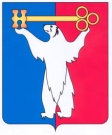 АДМИНИСТРАЦИЯ ГОРОДА НОРИЛЬСКАКРАСНОЯРСКОГО КРАЯРАСПОРЯЖЕНИЕ16.12.2021 	                г. Норильск 	           № 6307О внесении изменений в распоряжение Администрации города Норильска от 14.01.2021 № 45 В соответствии с частью 2 статьи 27 Федерального закона от 29.12.2012 № 273-ФЗ «Об образовании в Российской Федерации», устава муниципального бюджетного общеобразовательного учреждения «Средняя школа № 29»,Внести в распоряжение Администрации города Норильска от 14.01.2021   № 45 «О стоимости питания в муниципальных общеобразовательных учреждениях муниципального образования город Норильск на 2021 год» (далее - Распоряжение) следующие изменения:Пункт 1 Распоряжения изложить в следующей редакции:	«1. Директорам муниципальных общеобразовательных учреждений муниципального образования город Норильск (за исключением муниципального бюджетного общеобразовательного учреждения «Средняя школа № 24», структурного подразделения с режимом круглосуточного пребывания обучающихся – Интернат муниципального бюджетного общеобразовательного учреждения «Средняя школа № 29» (далее - МБОУ «СШ № 24», Структурное подразделения МБОУ «СШ № 29») довести до сведения родителей (законных представителей) обучающихся муниципальных общеобразовательных учреждений муниципального образования город Норильск размер стоимости питания, подлежащего оплате с 01.01.2021:».Опубликовать настоящее распоряжение в газете «Заполярная правда» и разместить его на официальном сайте муниципального образования город Норильск.Настоящее распоряжение вступает в силу с даты его подписания и распространяет свое действие на правоотношения, возникшие с 02.11.2021.И.о. Главы города Норильска					                 Р.И. Красовский 